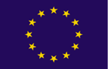 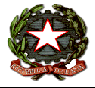 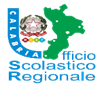 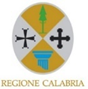 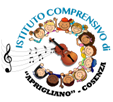                ISTITUTO COMPRENSIVO STATALE                                 APRIGLIANO                                                Scuola dell'Infanzia, Primaria e Secondaria di I° Grado ad Indirizzo Musicale                           VIA C.CALVELLI - Tel. 0984 421191 - C.F.80007240783 - C.M.CSIC81000R- Mail: csic81000r@istruzione.it                                                        PEC: csic81000r@pec.istruzione.it – sito: icaprigliano.edu.it	Prot. n. 1904							Aprigliano, 03/06/2019   Ai Docenti della Scuola Sec. Statale I° Grado LORO SEDIOggetto: Convocazione Consigli di Classe per Valutazione Quadrimestrale. I Consigli di classe della Scuola Secondaria Statale di I grado dell’I.C.di Aprigliano, sono convocati, per la valutazione quadrimestrale, nella sede di PIETRAFITTA, secondo il calendario appresso specificato: per discutere il seguente O.d.G.:Valutazione quadrimestrale;Varie ed eventuali.                                                                                                 IL DIRIGENTE SCOLASTICO                                                                                                   Immacolata Cairo                                                                                                   Documento firmato digitalmente ai sensi del c.d. Codice                                                                                                   dell’Amministrazione Digitale e norme ad esso connesseDATACLASSEORARIO10.06.20191^A2^A                3^A                                    1^D13.30/14.1514.15/15.0015.00/15.4515.45/16.30          10.06.2019                                        1^B/2^B/3^B          16.30/17.15          10.06.2019                                                      1^/2^C17.15/18.00          10.06.2019                                                      3^C         18.00/18.45          10.06.2019                                        